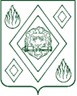 АДМИНИСТРАЦИЯГОРОДСКОГО ОКРУГА ПУШКИНСКИЙМОСКОВСКОЙ ОБЛАСТИПОСТАНОВЛЕНИЕОб утверждении Положения о проведении открытого аукциона 
в электронной форме на право заключения договора на организацию ярмарок на месте проведения ярмарок, включенном в Сводный перечень мест проведения ярмарок на территории Московской области  В соответствии с Федеральным законом от 28.12.2009 № 381-ФЗ 
«Об основах государственного регулирования торговой деятельности 
в Российской Федерации», постановлением Правительства Московской области 
от 16.11.2021 № 1170/40 «Об утверждении Порядка организации ярмарок 
на территории Московской области и продажи товаров (выполнение работ, оказания услуг)», руководствуясь Федеральным законом от 06.10.2003 № 131-ФЗ «Об общих принципах организации местного самоуправления в Российской Федерации», Уставом Городского округа Пушкинский Московской области,ПОСТАНОВЛЯЮ:Утвердить Положение о проведении открытого аукциона 
в электронной форме на право заключения договора на организацию ярмарок 
на месте проведения ярмарок, включенном в Сводный перечень мест проведения ярмарок на территории Московской области, согласно приложению 1 к настоящему постановлению.Утвердить методику определения начальной (минимальной) цены предмета аукциона в электронной форме на право заключения договора 
на организацию ярмарок на месте, включенном в Сводный перечень мест ярмарок на территории Московской области, согласно приложению 2 
к настоящему постановлению.3. Утвердить состав Аукционной комиссии по проведению открытого электронного аукциона на право заключения договора на организацию ярмарок 
на месте проведения ярмарок, включенном в Сводный перечень мест проведения ярмарок   на территории Московской области, согласно приложению 3 
к настоящему постановлению.4. Управлению делами Администрации Городского округа 
Пушкинский Московской области (Мещанкина С.В.) опубликовать 
настоящее постановление в газете «ПУШКИНСКОЕ ВРЕМЯ», на сайте www.adm-pushkino.ru, www.new-ivanteevka.org, www.krasnoarm.ru 
в информационно-телекоммуникационной сети «Интернет».5. Контроль за выполнением настоящего постановления возложить
на первого заместителя главы Администрации Городского округа
Морозова А.В.Глава Городского округа					           М.В. КрасноцветовПриложение 1к постановлению Администрации           Городского округа Пушкинский Московской областиот 12.05.2022  № 1502-ПАПОЛОЖЕНИЕо проведении открытого аукциона в электронной форме на право заключения договора на организацию ярмарок на месте проведения ярмарок, включенном в Сводный перечень мест проведения ярмарок 
на территории Московской областиI. Общие положения1.1. Настоящее положение о проведении открытого аукциона 
в электронной форме на право заключения договора на организацию ярмарок 
на месте проведения ярмарок, включенном в Сводный перечень мест проведения ярмарок на территории Московской области, на территории Городского округа Пушкинский Московской области (далее - Положение) определяет правила подготовки, организации и проведения аукциона в электронной форме на право заключения договора на организацию ярмарок на месте проведения ярмарок, находящемся в государственной неразграниченной собственности 
или собственности городского округа Пушкинский Московской области (далее - место организации ярмарок) и включенном в Сводный перечень мест проведения ярмарок на территории Московской области (далее - аукцион 
в электронной форме), и заключения договора на организацию ярмарок на месте проведения ярмарок (далее - договор). 1.2. Положение разработано в соответствии с Гражданским кодексом Российской Федерации, Федеральным законом от 06.10.2003 № 131-ФЗ 
«Об общих принципах организации местного самоуправления в Российской Федерации», статьей 11 Федерального закона от 28.12.2009 № 381-ФЗ 
«Об основах государственного регулирования торговой деятельности 
в Российской Федерации», Законом Московской области от 24.12.2010 
№ 174/2010-ОЗ «О государственном регулировании торговой деятельности 
в Московской области», постановлением Правительства Московской области 
от 16.11.2021 № 1170/40 «Об утверждении Порядка организации ярмарок 
на территории Московской области и продажи товаров (выполнения работ, оказания услуг) на них», Федеральным законом от 26.07.2006 № 135-ФЗ 
«О защите конкуренции». Решение о проведении электронного аукциона принимается Администрацией Городского округа Пушкинский Московской области. Проводимые в соответствии с Положением аукционы в электронной форме являются открытыми по составу участников и форме подачи предложений.1.4. В Положении используются следующие основные понятия: организатор аукциона – орган, осуществляющий функции по организации аукциона в электронной форме, утверждающий извещение 
о проведении аукциона в электронной форме (далее - Извещение) и состав аукционной комиссии; оператор электронной торговой площадки - юридическое лицо, владеющее электронной торговой площадкой, в том числе необходимыми 
для ее функционирования программными и техническими средствами, обеспечивающее 
ее функционирование и включенное в перечень операторов электронных площадок, утвержденный Правительством Российской Федерации 
в соответствии с частью 3 статьи 24.1 Федерального закона от 5 апреля 2013 г. № 44-ФЗ «О контрактной системе в сфере закупок товаров, работ, услуг 
для обеспечения государственных и муниципальных нужд»; аукционная комиссия - комиссия, создаваемая организатором электронного аукциона в целях обеспечения организации и проведения электронного аукциона;открытый аукцион в электронной форме (электронный аукцион) - форма торгов, победителем которых признается участник электронного аукциона, соответствующий требованиям Извещения, предложивший наиболее высокую цену договора (лота), и заявка которого соответствует требованиям, установленным в Извещении;единственный участник электронного аукциона - только один участник, который признан соответствующим требованиям Извещения о проведении открытого аукциона в электронной форме на право заключения договора 
на организацию ярмарок на территории Городского округа Пушкинский Московской области (далее Извещение), и поданная им заявка на участие 
в электронном аукционе признана соответствующей требованиям Извещения;единый портал торгов Московской области (далее ЕПТ) - сайт                         
в информационно-телекоммуникационной сети «Интернет» (www.torgi.mosreg.ru), определенный в качестве единого портала торгов Московской области для размещения информации о проведении конкурентных процедур в Московской области;Заявитель - любое юридическое лицо независимо от организационно-правовой формы, формы собственности, места нахождения и места происхождения капитала или индивидуальный предприниматель, претендующий на заключение договора и прошедший регистрацию (аккредитацию) на электронной торговой площадке в соответствии 
с Регламентом оператора электронной торговой площадки и Инструкциями Заявителя, размещенными на электронной торговой площадке (далее - Регламент и Инструкции); Участник - заявитель, признанный решением Аукционной комиссии участником аукциона в электронной форме, заявка которого соответствует требованиям, установленным Извещением;заявка на участие в электронном аукционе – сведения и документы, представленные заявителем в электронной форме для участия в электронном аукционе (далее - заявка);задаток - размер денежных средств, вносимых заявителем в качестве обеспечения заявки на участие в аукционе в электронной форме; цена предмета аукциона в электронной форме - итоговый размер платы 
за право заключения договора по результатам аукциона в электронной форме;начальная (минимальная) цена предмета аукциона (лота) в электронной форме - установленный Организатором аукциона в электронной форме размер начальной (минимальной) платы за право заключения договора;«шаг аукциона» - величина повышения начальной (минимальной) цены предмета аукциона в электронной форме (цены лота). победитель электронного аукциона - участник электронного аукциона, соответствующий требованиям Извещения, предложивший наиболее высокую цену договора (лота), и заявка которого соответствует требованиям, установленным в Извещении;регламент электронной торговой площадки - документ, определяющий процесс работы электронной торговой площадки, ее использования и проведения на ней электронных аукционов.1.5. Информация о проведении аукциона в электронной форме размещается на официальном сайте Организатора аукциона (www.adm-pushkino.ru), официальном сайте Российской Федерации в информационно-телекоммуникационной сети «Интернет» для размещения информации 
о проведении торгов по адресу: (www.torgi.gov.ru) (далее - официальный сайт торгов), на Едином портале торгов Московской области www.torgi.mosreg.ru (далее - Портал МО) и на электронной торговой площадке не менее 
чем за 30 календарных дней до дня окончания подачи заявок на участие 
в аукционе в электронной форме. Размещение информации в ЕАСУЗ осуществляется при наличии технической возможности. II. Функции организатора электронного аукциона2.1. В качестве организатора электронного аукциона выступает Администрация Городского округа Пушкинский Московской области.2.2. Организатор электронного аукциона осуществляет следующие функции:2.2.1. Принимает решение о проведении аукциона в электронной форме, 
об отказе от проведения аукциона в электронной форме, об условиях аукциона 
в электронной форме;2.2.2. Утверждает:Извещение о проведении электронного аукциона и Извещение об отказе 
от проведения электронного аукциона;состав аукционной комиссии;начальную (минимальную) цену предмета аукциона в электронной форме;требования к содержанию, форме и составу Заявки.2.2.3.  Устанавливает:порядок и сроки подачи заявок;дату начала рассмотрения заявок;дату окончания рассмотрения заявок;дату проведения электронного аукциона;«шаг аукциона»;требование о задатке, размер задатка.2.2.4. Разъясняет положения документации об аукционе в электронной форме и обеспечивает размещение на официальном сайте Организатора аукциона, официальном сайте торгов Российской Федерации в информационно-телекоммуникационной сети «Интернет». 2.2.5. Принимает решение о внесении изменений в Извещение;2.2.6. Размещает решение о внесении изменений в Извещение                                     на электронной торговой площадке, официальном сайте торгов, сайте организатора электронного аукциона, в ЕАСУЗ, а также обеспечивает 
его размещение на ЕПТ.2.2.7. Принимает и регистрирует Заявки.2.2.8. Обеспечивает размещение протоколов, составленных в ходе проведения аукциона в электронной форме, на официальном сайте Организатора аукциона. 2.2.9. Заключает договор по результатам аукциона в электронной форме.2.2.10. Утверждает положение о составе аукционной комиссии.  2.2.11. Обеспечивает хранение всех связанных с организацией 
и проведением аукциона в электронной форме документов. 2.2.12. Осуществляет иные функции, предусмотренные настоящим Положением.  2.3. Организатор аукциона в электронной форме отвечает за соответствие места проведения ярмарок сведениям, указанным в Извещении, 
за своевременное опубликование (обнародование) указанного Извещения 
в порядке, установленном для официального опубликования (обнародования) муниципальных правовых актов, Уставом городского округа Пушкинский Московской области, за соблюдение сроков заключения договора. 2.4. Организатор электронного аукциона вправе привлечь в порядке, установленном Федеральным законом от 05.04.2013 № 44-ФЗ «О контрактной системе в сфере закупок товаров, работ, услуг для обеспечения государственных и муниципальных нужд», юридическое лицо - специализированную организацию для выполнения отдельных функций по организации и проведению электронного аукциона, в том числе для разработки извещений, размещения извещений на электронной торговой площадке, официальном сайте торгов, сайте организатора, а также обеспечения размещения извещений на ЕПТ, выполнения иных функций, связанных с обеспечением проведения электронного аукциона. При этом создание аукционной комиссии, определение начальной (минимальной) цены предмета аукциона в электронной форме (лота), существенных условий договора, утверждение проекта договора и подписание договора осуществляются организатором электронного аукциона.Специализированная организация осуществляет функции от имени организатора электронного аукциона. При этом права и обязанности возникают у организатора электронного аукциона.Специализированная организация не может быть участником электронного аукциона, при проведении которого эта организация осуществляет указанные функции.III. Функции аукционной комиссии3.1. Аукционная комиссия формируется Организатором аукциона. 3.2. Число членов аукционной комиссии должно быть не менее пяти человек.3.3. Членами аукционной комиссии не могут быть физические лица, лично заинтересованные в результатах электронного аукциона (в том числе физические лица, состоящие в штате организаций, подавших заявки), либо физические лица, на которых способны оказывать влияние участники электронного аукциона 
и лица, подавшие заявки (в том числе являющиеся участниками (акционерами) этих организаций, членами их органов управления, кредиторами участников электронного аукциона).3.4. Аукционная комиссия правомочна осуществлять функции, предусмотренные настоящим Положением, если на заседании аукционной комиссии присутствует не менее чем пятьдесят процентов от общего числа 
ее членов.3.5. Члены аукционной комиссии лично участвуют в заседаниях                            и подписывают протоколы заседаний аукционной комиссии.3.6. Решение аукционной комиссии принимаются открытым голосованием простым большинством голосов членов аукционной комиссии, присутствующих на заседании. Каждый член аукционной комиссии имеет один голос.3.7. Исключение и замена члена аукционной комиссии допускаются только по решению организатора электронного аукциона.3.8. Решения аукционной комиссии оформляются соответствующими протоколами.3.9. Аукционная комиссия осуществляет следующие полномочия:рассматривает Заявки на предмет соответствия требованиям, установленным Извещением;  принимает решение о допуске к участию в аукционе в электронной форме и признании Заявителей Участниками или об отказе в допуске Заявителей 
к участию в аукционе в электронной форме, которое оформляется Протоколом рассмотрения заявок на участие в аукционе в электронной форме, подписываемым Аукционной комиссией; оформляет Протокол о результатах аукциона (определение победителя) 
в электронной форме, а также их размещение на электронной торговой площадке, на официальном сайте торгов, сайте организатора, внесение соответствующей информации в ЕАСУЗ, а также обеспечение их размещения 
на ЕПТ. IV. Функции оператора электронной торговой площадки4.1. Функции оператора электронной торговой площадки определяются регламентом электронной торговой площадки и настоящим Положением.V. Порядок регистрации заявителей на электронной торговой площадке5.1. Прием заявок обеспечивается Оператором электронной торговой площадки в соответствии с Регламентом и Инструкциями. Один Заявитель вправе подать только одну Заявку. VI. Информационное обеспечение электронного аукциона6.1. К информации о проведении электронного аукциона относятся:1) извещения, указанные в подпункте 2.2.2 пункта 2.2 раздела II настоящего Положения;2) решение о внесении изменений в Извещение;3) проект договора (в случае проведения электронного аукциона                        по нескольким лотам - проект договора в отношении каждого лота);4) протоколы, составляемые в ходе организации и проведения электронного аукциона.6.2. Организатор электронного аукциона размещает Извещение                          на электронной торговой площадке, официальном сайте торгов, сайте организатора, вносит соответствующую информацию в ЕАСУЗ, а также обеспечивает размещение на ЕПТ не менее, чем за 30 дней до даты окончания подачи заявок.6.3. Информация о проведении электронного аукциона должна быть доступна для ознакомления без взимания платы. Осмотр места проведения ярмарки обеспечивается Организатором аукциона в срок приема Заявок, установленный в Извещении. Для осмотра места проведения ярмарки с учетом установленных сроков лицо, желающее осмотреть место проведения ярмарки, не позднее чем за 5 (пять) рабочих дней до окончания срока приема Заявок, направляет запрос на осмотр места проведения ярмарки (далее – Запрос) на адрес электронной почты Организатора аукциона с указанием следующих данных: - тема письма: «Запрос на осмотр ярмарочной площадки»;- наименование юридического лица/ФИО индивидуального предпринимателя, либо уполномоченного представителя на осмотр земельного участка;- местоположение (адрес) проведения ярмарки;- адрес электронной почты, контактный телефон.В течение 2 (двух) рабочих дней со дня поступления Запроса на осмотр места проведения ярмарки оформляется «смотровое письмо» и направляется 
по электронному адресу, указанному в обращении.  6.4. Информация, указанная в пункте 6.1 настоящего Положения,                         а также договор, заключенный по результатам электронного аукциона, размещаются на электронной торговой площадке, официальном сайте торгов, сайте организатора, вносится в ЕАСУЗ, а также размещается на ЕТП.VII. Отказ от проведения электронного аукциона7.1. Организатор электронного аукциона вправе отказаться                                    от проведения электронного аукциона не позднее, чем за три дня до даты окончания срока подачи заявок.7.2. После размещения на электронной торговой площадке Извещения 
об отказе от проведения электронного аукциона оператор электронной торговой площадки не вправе открывать доступ к поданным в форме электронных документов заявкам.7.3. Организатор электронного аукциона размещает Извещение                           об отказе от проведения электронного аукциона на электронной торговой площадке, официальном сайте торгов, сайте организатора, вносит соответствующую информацию в ЕАСУЗ, а также обеспечивает размещение данного Извещения на ЕПТ в день его принятия.VIII. Содержание Извещения8.1.В Извещении указываются следующие сведения:- форма торгов: открытый аукцион в электронной форме на право заключения договора на организацию ярмарок на месте проведения ярмарок, включенном в Сводный перечень мест проведения ярмарок на территории Московской области;- предмет аукциона в электронной форме: место проведения ярмарки (местоположение, адресный ориентир) на территории городского округа Пушкинский Московской области, площадь ярмарочной площадки, типы ярмарок, количество торговых мест, период и график проведения ярмарок, количество торговых мест, представляемых на безвозмездной основе 
или на льготных условиях; - основание для проведения аукциона (решение уполномоченного органа местного самоуправления); - организатор аукциона: наименование, местонахождение с указанием адреса, адрес электронной почты, номер контактного телефона организатора аукциона, адрес его официального сайта в информационно-телекоммуникационной сети "Интернет", фамилия, имя, отчество (при наличии) ответственного должностного лица;- Аукционная комиссия - муниципальный нормативный акт 
об утверждении состава Аукционной комиссии по проведению открытого аукциона в электронной форме на право заключения договора на организацию ярмарок на месте проведения ярмарок, включенном в Сводный перечень мест проведения ярмарок на территории Московской области; место (адрес) подачи заявок на участие в Аукционе - Адрес электронной торговой площадки в информационно-телекоммуникационной сети «Интернет»;порядок подачи заявки, требования к содержанию, форме и составу заявки;дата и время начала подачи заявок на участие в Аукционе, время окончания подачи заявок;место и сроки рассмотрения заявок на участие в Аукционе;начальная (минимальная) цена предмета аукциона в электронной форме; сведения о размере обеспечения заявки (задатка), сроки и порядок внесения задатка, реквизиты для перечисления задатка, срок и порядок возврата задатка;требования о задатке, размер задатка и порядок его внесения, срок                        и порядок возврата задатка;порядок, место, дата начала и дата окончания срока подачи Заявок 
и начала их рассмотрения на участие в аукционе в электронной форме; место и сроки рассмотрения заявок на участие в аукционе;место, дата и время проведения аукциона в электронной форме 
и подведения его итогов; срок со дня подписания Протокола об итогах аукциона в электронной форме, в течение которого победитель аукциона в электронной форме должен подписать проект договора; форма, порядок, даты начала и окончания срока предоставления разъяснений положений Извещения; срок, в течение которого Организатор аукциона в электронной форме вправе отказаться от проведения аукциона в электронной форме. 8.2. К Извещению в обязательном порядке прилагаются: форма Заявки согласно приложению 1 к Извещению; проект договора согласно приложению 1 к Положению.IX. Внесение изменений в Извещение9.1. Организатор электронного аукциона вправе принять решение                       о внесении изменений в Извещение не позднее, чем за три дня до даты окончания срока подачи заявок. В течение одного дня с даты принятия указанного решения организатор электронного аукциона размещает решение о внесении изменений 
в Извещение на электронной торговой площадке, официальном сайте торгов, сайте организатора, вносит соответствующую информацию в ЕАСУЗ, а также обеспечивает их размещение на ЕПТ. При этом срок подачи заявок должен быть продлен таким образом, чтобы с даты размещения на электронной торговой площадке внесенных изменений в Извещение до даты окончания подачи заявок 
составлял не менее пятнадцати дней.9.2. Изменение предмета договора и увеличение размера задатка                       не допускаются.X. Разъяснение положений Извещения10.1. Любой участник электронного аукциона, получивший аккредитацию на электронной торговой площадке, вправе направить на адрес электронной торговой площадки, на которой планируется проведение такого аукциона, запрос о даче разъяснений положений Извещения. При этом участник электронного аукциона вправе направить не более чем три запроса о даче разъяснений положений Извещения в отношении одного такого электронного аукциона. 
В течение одного часа с момента поступления указанного запроса оператор электронной торговой площадки направляет запрос организатору электронного аукциона.10.2. В течение двух дней с даты поступления от Оператора электронной торговой площадки указанного запроса организатор электронного аукциона размещает на электронной торговой площадке, официальном сайте торгов, сайте организатора, в ЕАСУЗ, а также обеспечивает размещение на ЕПТ разъяснений положений Извещения с указанием предмета запроса, но без указания участника электронного аукциона, от которого поступил указанный запрос, при условии, что указанный запрос поступил организатору электронного аукциона                          не позднее, чем за пять дней до даты окончания срока подачи заявок.10.3. В течение одного рабочего дня с даты направления заинтересованному лицу разъяснений положений Извещения о проведении аукциона Организатор аукциона должен разместить их на официальном сайте 
с указанием предмета запроса, но без указания лица, от которого поступил запрос.10.4. Разъяснение положений Извещения не должно изменять его суть.XI. Требования к Заявителю аукциона11.1. Заявителем на участие в аукционе может быть любое юридическое лицо независимо от организационно-правовой формы, формы собственности, места нахождения и места происхождения капитала или индивидуальный предприниматель, претендующий на заключение договора, прошедший регистрацию (аккредитацию) на электронной торговой площадке в соответствии 
с Регламентом оператора электронной торговой площадки и Инструкциями Заявителя, размещенными на электронной торговой площадке (далее - Регламент 
и Инструкции). XII. Требования к содержанию и составу заявки12.1. Заявка направляется Заявителем Оператору электронной торговой площадки в сроки, указанные в Извещении, путем: Заполнения Заявителем ее электронной формы (Приложение 1 
к Положению) с приложением документов, указанных в настоящем пункте 
в форме электронных документов, то есть документов на бумажном носителе, преобразованных путем сканирования в электронно-цифровую форму 
с сохранением их реквизитов:сведения о заявителе, включая наименование, фирменное наименование (при наличии), место нахождения, почтовый адрес 
(для юридического лица), фамилию, имя, отчество (далее - ФИО) (при наличии), паспортные данные, место жительства (для индивидуального предпринимателя), номер контактного телефона, идентификационный номер налогоплательщика участника электронного аукциона; ФИО и должность лица, уполномоченного 
на подписание договора; документ, подтверждающий полномочия лица 
на подписание договора; банковские реквизиты; для индивидуального предпринимателя - информацию о налоговой инспекции, в которой он состоит на учете;обязательство заявителя в случае признания его победителем либо единственным участником электронного аукциона подписать договор                           в установленные Извещением сроки, а также гарантию заявителя                                      о достоверности представленной информации;документы, подтверждающие соответствие участника электронного аукциона требованиям, установленным Извещением, в том числе:	для юридических лиц:- документ, подтверждающий право лица действовать от имени заявителя; решение об одобрении или о совершении крупной сделки либо копию такого решения в случае, если требование о необходимости наличия такого решения для совершения крупной сделки установлено законодательством Российской Федерации, учредительными документами юридического лица и если 
для заявителя заключение договора, предоставление обеспечения заявки являются крупной сделкой;- выписка из Единого государственного реестра юридических лиц, полученная не ранее чем за один месяц до дня размещения Извещения;- заявление об отсутствии решения о ликвидации заявителя; заявление 
об отсутствии решения арбитражного суда о признании заявителя банкротом 
и об открытии конкурсного производства;- заявление об отсутствии решений о приостановлении деятельности заявителя в порядке, предусмотренном Кодексом Российской Федерации 
об административных правонарушениях;для индивидуальных предпринимателей:- документ, подтверждающий право лица действовать от имени заявителя (в случае, если заявку подает представитель заявителя);- выписка из Единого государственного реестра индивидуальных предпринимателей, полученная не ранее чем за один месяц до дня размещения Извещения;- заявление об отсутствии решений о приостановлении деятельности заявителя в порядке, предусмотренном Кодексом Российской Федерации 
об административных правонарушениях;- заявление об отсутствии решения арбитражного суда о признании банкротом и об открытии конкурсного производства.Все документы должны быть составлены на русском языке. Подача документов на иностранном языке должна сопровождаться предоставлением заверенного перевода соответствующих документов на русский язык, в порядке, установленном законодательством Российской Федерации.XIII. Условия участия в аукционе в электронной форме13.1. Для обеспечения доступа к участию в аукционе в электронной форме Заявителю необходимо пройти регистрацию (аккредитацию) в соответствии 
с Регламентом и Инструкциями. Для прохождения процедуры регистрации (аккредитации) на электронной торговой площадке Заявителю необходимо иметь электронную подпись, оформленную в соответствии с требованиями действующего законодательства (далее – ЭП).13.2. Для участия в аукционе в электронной форме устанавливается требование о внесении задатка, указанного в Извещении. В целях исполнения требований о внесении задатка для участия в аукционе в электронной форме Заявитель обеспечивает наличие денежных средств 
на счете Оператора электронной торговой площадки в размере не менее суммы задатка, указанного в Извещении.Денежные средства в размере, равном задатку, указанному в Извещении, блокируются Оператором электронной торговой площадки на счете Заявителя 
в соответствии с Регламентом и ИнструкциямиОснованием для блокирования денежных средств является Заявка, направленная Оператору электронной торговой площадки. Заблокированные 
на счете Заявителя денежные средства являются задатком. Прекращение блокирования денежных средств на счете Заявителя 
в соответствии с Регламентом и Инструкциями производится Оператором электронной торговой площадки в порядке, указанном в Извещении.Задаток победителя аукциона в электронной форме, а также задаток заявителя, допущенного к участию в аукционе в электронной форме 
и признанного участником, или заявителя, чья Заявка была единственной, 
при условии соответствия Заявки и заявителя, подавшего указанную Заявку, всем требованиям, указанным в Извещении, с которым договор заключается, засчитывается в счет платы за право на организацию ярмарок на месте проведения ярмарок. Перечисление задатка Организатору аукциона в счет платы за право 
на организацию ярмарок на месте проведения ярмарок осуществляется Оператором электронной торговой площадки в соответствии с Регламентом 
и Инструкциями, размещенными на электронной торговой площадке. Задатки, внесенные указанными в настоящем пункте лицами, 
не заключившими в установленном в Извещении порядке договора вследствие уклонения от заключения указанного договора, не возвращаются. XIV. Срок, порядок подачи и регистрации заявок14.1. Лица, получившие аккредитацию на электронной площадке, вправе подать заявку в любой момент с момента размещения на электронной площадке Извещения до указанных в Извещении даты и времени окончания срока подачи заявок.Заявка заполняется в электронной форме и направляется Заявителем Оператору электронной площадки в сроки, указанные в Извещении, путем: 14.1.1. Заполнения Заявителем ее электронной формы с приложением указанных в пункте 12 настоящего положения.14.1.2. Подписания Заявки электронной подписью Заявителя в соответствии с Регламентом и Инструкциями, размещенными на электронной площадке.Заявка и прилагаемые к ней документы направляются Заявителем единовременно в соответствии с Регламентом и Инструкциями. Не допускается раздельного направления Заявки и приложенных к ней документов, направление дополнительных документов после подачи Заявки или замена ранее направленных документов без отзыва Заявки в соответствии с Регламентом 
и Инструкциями. 14.2. В течение срока, определенного регламентом электронной площадки, после получения заявки Оператор электронной площадки обязан присвоить 
ей порядковый номер и подтвердить в форме электронного документа, направляемого участнику электронного аукциона, подавшему заявку, 
ее получение с указанием присвоенного ей порядкового номера.14.3. Заявитель вправе подать только одну заявку на участие                                   в электронном аукционе в отношении каждого лота. В случае подачи одним заявителем заявок по нескольким лотам на каждый лот оформляется отдельная заявка.В соответствии с Регламентом и Инструкциями Оператор электронной площадки возвращает Заявку Заявителю в случае: предоставления Заявки, подписанной электронной подписью лица, 
не уполномоченного действовать от имени Заявителя; подачи одним Заявителем двух и более Заявок при условии, что поданные ранее Заявки не отозваны; получения Заявки после установленных в Извещении дня и времени окончания срока приема Заявок. Одновременно с возвратом Заявки Оператор электронной площадки уведомляет Заявителя об основаниях ее возврата. Возврат Заявок по иным основаниям не допускается. 14.4. В случае отсутствия у Оператора электронной площадки оснований возврата Заявки Заявителю Оператор электронной площадки регистрирует Заявку в соответствии с Регламентом и Инструкциями. При этом Оператор электронной площадки направляет Заявителю уведомление о поступлении Заявки в соответствии с Регламентом и Инструкциями. 14.5. Прием Заявок прекращается Оператором электронной площадки 
с помощью программных и технических средств в дату и время окончания срока приема Заявок, указанные в Извещении. 14.6. Ответственность за достоверность указанной в Заявке информации 
и приложенных к ней документов несет Заявитель. 14.7. После окончания срока приема Заявок Оператор электронной площадки направляет Заявки Организатору аукциона в соответствии 
с Регламентом и Инструкциями. XV. Отзыв заявок до окончания срока подачи заявок15.1. Заявитель вправе отозвать Заявку в любое время до установленных даты и времени окончания срока приема Заявок в соответствии с Регламентом 
и Инструкциями.15.2. Заявитель вправе отозвать заявку не позднее даты окончания срока подачи заявок, направив об этом уведомление оператору электронной торговой площадки.15.3. В течение одного рабочего дня со дня поступления уведомления               об отзыве заявки оператор электронной торговой площадки прекращает блокирование операций по счету заявителя в отношении денежных средств 
в размере задатка.15.4. Заявитель после отзыва Заявки вправе повторно подать Заявку 
до установленных в Извещении даты и времени окончания срока приема Заявок.XVI. Порядок рассмотрения Заявок16.1. Рассмотрение Заявок осуществляется Аукционной комиссией. 16.2. Заявитель не допускается к участию в аукционе в электронной форме в следующих случаях: непредставление необходимых для участия в аукционе в электронной форме документов или представление недостоверных сведений; не поступление задатка на дату рассмотрения Заявок на участие в аукционе в электронной форме на счет, указанный в Извещении; подача Заявки лицом, которое в соответствии с федеральными законами 
не имеет права быть Участником и организатором ярмарок.16.3. По результатам рассмотрения Аукционной комиссией Заявок Оператор электронной торговой площадки в соответствии с Регламентом 
и Инструкциями: направляет Заявителям, допущенным к участию в аукционе в электронной форме и признанным Участниками, и Заявителям, не допущенным к участию 
в аукционе в электронной форме, уведомления о принятых в их отношении решениях, не позднее установленных в Извещении дня и времени начала проведения аукциона в электронной форме;размещает Протокол рассмотрения заявок на участие в аукционе 
в электронной форме после проведения процедуры аукциона в электронной форме. 16.4. По результатам рассмотрения Аукционной комиссией заявок Организатор аукциона размещает протокол рассмотрения заявок на участие 
в аукционе в электронной форме на Официальном сайте торгов, на Портале МО не позднее чем на следующий день после дня подписания указанного протокола, но не ранее установленных в Извещении дня и времени начала проведения аукциона в электронной форме. 16.5. Заявитель, признанный в соответствии с полученным 
им уведомлением Участником, в соответствии с Регламентом и Инструкциями считается участником аукциона в электронной форме с даты и времени начала проведения аукциона в электронной форме, указанных в Извещении. XVII. Порядок проведения аукциона в электронной форме17.1. Проведение аукциона в электронной форме в соответствии 
с Регламентом и Инструкциями обеспечивается Оператором электронной торговой площадки. 17.2. В аукционе в электронной форме могут участвовать только Заявители, допущенные к участию в аукционе в электронной форме 
и признанные Участниками. Оператор электронной торговой площадки обеспечивает Участникам возможность принять участие в аукционе 
в электронной форме. 17.3. Процедура аукциона в электронной форме проводится в день и время, указанные в Извещении. 17.4. Аукцион в электронной форме проводится путем повышения начальной цены предмета аукциона в электронной форме на «шаг аукциона», установленный Извещением. 17.5. Победителем признается Участник, предложивший наибольшую цену предмета аукциона в электронной форме. 17.6. Ход проведения процедуры аукциона в электронной форме фиксируется Оператором электронной торговой площадки в электронном журнале, который направляется Организатору аукциона по завершении аукциона в электронной форме для подведения Аукционной комиссией результатов аукциона в электронной форме путем оформления Протокола 
о результатах аукциона в электронной форме. Один экземпляр Протокола 
о результатах аукциона в электронной форме передается победителю аукциона 
в электронной форме. 17.7. После завершения аукциона в электронной форме Оператор электронной торговой площадки размещает Протокол о результатах аукциона 
в электронной форме на электронной торговой площадке в соответствии 
с Регламентом и Инструкциями. 17.8. Организатор аукциона в электронной форме размещает Протокол 
о результатах аукциона в электронной форме на Официальном сайте торгов, Портале МО в течение одного рабочего дня со дня его подписания. 17.9. Аукцион в электронной форме признается несостоявшимся в случаях, если: по окончании срока подачи Заявок была подана только одна Заявка; по окончании срока подачи Заявок не подано ни одной Заявки; на основании результатов рассмотрения Заявок принято решение об отказе в допуске к участию в аукционе в электронной форме всех Заявителей; на основании результатов рассмотрения Заявок принято решение о допуске к участию в аукционе в электронной форме и признании Участником только одного Заявителя; в случае если в течение 1 часа после начала проведения аукциона 
в электронной форме не поступило ни одного предложения о цене предмета аукциона в электронной форме, которое предусматривало бы более высокую цену предмета аукциона. XVIII. Подведение итогов электронного аукциона18.1. Победителем электронного аукциона признается его участник, соответствующий требованиям Извещения, предложивший наиболее высокую цену договора (лота) на месте проведения ярмарок, включенном в Сводный перечень мест проведения ярмарок на территории Московской области, и заявка которого соответствует требованиям, установленным в Извещении.18.2. Результаты рассмотрения заявок оформляются протоколом подведения итогов электронного аукциона, который подписывается всеми участвовавшими в рассмотрении этих заявок членами аукционной комиссии. Аукционная комиссия не позднее одного рабочего дня, следующего за датой подписания указанного протокола, направляет его оператору электронной торговой площадки для размещения на электронной торговой площадке, размещает протокол на официальном сайте торгов, сайте организатора, вносит соответствующую информацию в ЕАСУЗ, а также обеспечивает размещение 
на ЕПТ.18.3. Протокол подведения итогов электронного аукциона должен содержать:адрес электронной торговой площадки;- дату, время начала и окончания электронного аукциона;- начальную (минимальную) цену договора (лота);- предложения о цене договора (лота) победителя электронного аукциона с указанием времени поступления данного предложения и порядкового номера, присвоенного заявке, наименование победителя (юридического лица 
или индивидуального предпринимателя);- информацию о порядковых номерах заявок на участие в электронном аукционе в отношении которых Аукционной комиссией принято решение 
о соответствии требованиям, установленным Извещением.18.4. Оператор электронной торговой площадки в течение времени, определенного регламентом электронной торговой площадки, после размещения протокола подведения итогов электронного аукциона на электронной торговой площадке предоставляет организатору электронного аукциона сведения 
о победителе электронного аукциона, содержащие информацию о фирменном наименовании (наименовании), об организационно-правовой форме, о месте нахождения, почтовом адресе (для юридического лица), основном государственном регистрационном номере (основном государственном регистрационном номере индивидуального предпринимателя), фамилии, имени, отчестве, паспортных данных, сведения о месте жительства индивидуального предпринимателя, номере контактного телефона, адресе электронной почты, идентификационном номере налогоплательщика, документы, подтверждающие принадлежность участника электронного аукциона к категории субъектов малого и среднего предпринимательства, подтверждающую статус таких субъектов, с указанием порядкового номера, присвоенного заявке.18.5. После подведения итогов электронного аукциона оператор электронной торговой площадки в течение срока, определенного регламентом электронной торговой площадки, обязан разблокировать внесенные в качестве задатка денежные средства участников электронного аукциона, за исключением победителя электронного аукциона.18.6. Протокол подведения итогов электронного аукциона подлежит хранению организатором электронного аукциона не менее трех лет                               по окончании срока действия договора. XIX.  Условия и сроки заключения договора на организацию ярмарок 
на месте проведения ярмарок, включенном в Сводный перечень мест проведения ярмарок на территории Московской области19.1. Заключение договора осуществляется в порядке, предусмотренном Гражданским кодексом Российской Федерации, иными федеральными законами и нормативно-правовыми актами, а также Извещением.Стороны Договора подписывают договор на бумажных носителях.Организатор электронного аукциона в течение пяти дней со дня размещения протокола подведения итогов электронного аукциона на электронной площадке размещает на электронной площадке проект договора, в который включается цена договора (лота), предложенная победителем электронного аукциона 
при заключении договора с победителем электронного аукциона либо начальная (минимальная) цена договора (лота) при заключении договора с единственным участником электронного аукциона.Не позднее десяти дней с даты размещения организатором электронного аукциона на электронной площадке проекта договора победитель электронного аукциона обязан подписать договор на бумажном носителе и передать 
его организатору электронного аукциона. Договор заключается организатором электронного аукциона либо уполномоченным им лицом.Победитель электронного аукциона, с которым заключается договор, 
в случае наличия разногласий по проекту договора, размещенному 
на электронной торговой площадке, представляет организатору электронного аукциона протокол разногласий на бумажном носителе, подписанный лицом, имеющим право действовать от имени победителя такого аукциона.При этом победитель электронного аукциона, с которым заключается договор, указывает в протоколе разногласий замечания к положениям проекта договора, не соответствующие Извещению и своей заявке, с указанием соответствующих положений данных документов.В течение трех рабочих дней с даты получения от победителя электронного аукциона протокола разногласий организатор электронного аукциона рассматривает протокол разногласий и размещает доработанный проект договора.В случае отказа учесть полностью или частично содержащиеся в протоколе разногласий замечания победителя электронного аукциона, организатор электронного аукциона повторно размещает на электронной площадке проект договора с указанием в отдельном документе причин такого отказа при условии, что от победителя электронного аукциона поступил протокол разногласий 
не позднее чем в течение тринадцати дней с даты размещения на электронной площадке протокола подведения итогов электронного аукциона.В срок, предусмотренный для заключения договора, организатор электронного аукциона обязан отказаться от заключения договора с победителем электронного аукциона либо единственным участником электронного аукциона в случае установления факта предоставления таким лицом недостоверных сведений.В случае отказа от заключения договора с победителем электронного аукциона аукционная комиссия в срок не позднее дня, следующего после дня установления факта, являющегося основанием для отказа от заключения договора, составляет протокол об отказе от заключения договора, в котором должны содержаться сведения о месте, дате и времени его составления, о лице, с которым организатор электронного аукциона отказывается заключить договор, сведения о факте, являющемся основанием для отказа от заключения договора. Указанный протокол составляется в двух экземплярах, один из которых хранится у организатора электронного аукциона, а второй направляется победителю электронного аукциона (единственному участнику электронного аукциона).Аукционная комиссия направляет протокол об отказе от заключения договора оператору электронной площадки для размещения на электронной площадке, размещает его на официальном сайте торгов, сайте организатора, вносит соответствующую информацию в ЕАСУЗ, а также обеспечивает размещение на ЕПТ не позднее следующего дня после подписания указанного протокола. Организатор электронного аукциона в течение двух рабочих дней 
с даты подписания протокола направляет один экземпляр протокола лицу, 
с которым отказывается заключить договор. Договор заключается не ранее 
чем через десять дней и не позднее двадцати дней с даты размещения 
на электронной площадке протокола подведения итогов электронного аукциона.19.2. В случае если аукцион в электронной форме признан несостоявшимся и только один заявитель допущен к участию в аукционе и признан Участником или в случае, если по окончании срока подачи Заявок подана только одна Заявка при условии соответствия Заявки и заявителя, подавшего указанную Заявку, всем требованиям, указанным в Извещении, Администрация городского округа Пушкинский Московской области (далее - Администрация) в соответствии 
с пунктом 19.1. настоящего Порядка. Размер платы за право на организацию ярмарок на месте проведения ярмарок по договору определяется в размере, равном начальной цене предмета аукциона в электронной форме. 19.3. Не допускается заключение договора ранее чем через 10 дней со дня размещения информации о результатах аукциона в электронной форме 
на Официальном сайте торгов.19.4. Победитель аукциона в электронной форме или иное лицо обязан подписать договор не позднее двадцати дней с даты размещения на электронной площадке протокола подведения итогов электронного аукциона.19.5. Если договор в течение 10 дней со дня направления проекта договора победителю аукциона в электронной форме не был им подписан и представлен Организатору торгов, Администрация предлагает заключить указанный договор иному Участнику, который сделал предпоследнее предложение о цене предмета аукциона в электронной форме, по цене, предложенной победителем аукциона 
в электронной форме. 19.6. В случае если в течение 10 дней со дня направления Участнику, который сделал предпоследнее предложение о цене предмета аукциона 
в электронной форме, проекта договора, этот Участник не представил Администрации подписанный со своей стороны договор, Администрация вправе принять решение о проведении повторного аукциона в электронной форме.XX. Признание электронного аукциона несостоявшимся на этапе его проведения20.1. В случае если в течение времени, определенного регламентом электронной торговой площадки, после начала проведения электронного аукциона ни один из его участников не подал предложение о цене договора (лота), предусматривающее повышение текущего предложения о цене договора (лота) на величину "шага" аукциона, данный электронный аукцион признается несостоявшимся.Оператор электронной торговой площадки оформляет протокол 
о признании электронного аукциона несостоявшимся на этапе его проведения.В течение срока, определенного регламентом электронной торговой площадки, после окончания времени, определенного регламентом электронной торговой площадки, оператор электронной торговой площадки размещает 
на электронной торговой площадке протокол о признании электронного аукциона несостоявшимся на этапе его проведения, направляет указанный протокол аукционной комиссии для размещения на официальном сайте торгов, сайте организатора, внесения соответствующей информации в ЕАСУЗ, а также для обеспечения размещения на ЕПТ.Приложение 2 к Положению о проведении открытого аукциона в электронной форме на право заключения договора на организацию ярмарок на месте проведения ярмарок, включенном в Сводный перечень мест проведения ярмарок на территории Московской области Форма Договор № ________на организацию ярмарок на месте проведения ярмарок, включенном в Сводный перечень мест проведения ярмарок на территории Московской областиГ.о. Пушкинский Московская область 					«___» _______ 20__ г._______________________________________________________________ (наименование уполномоченного органа муниципального образования) в лице ___________________________________________________________ действующего на основании ____________, в дальнейшем именуемая «Сторона 1», с одной стороны, и ___________________ в лице ___________, действующего на основании ____________, в дальнейшем именуемая «Сторона 2», с другой стороны, вместе именуемые «Стороны», а по отдельности «Сторона», 
на основании Протокола о результатах аукциона в электронной форме от «___» ________ 20__ г. № ________ заключили настоящий Договор о нижеследующем: Предмет Договора1.1. Сторона 1 предоставляет Стороне 2 право на организацию ярмарок 
на месте проведения ярмарок площадью _____________ кв.м по адресу (адресному ориентиру): _______________________________ (далее - место проведения ярмарок) в соответствии с характеристиками проведения ярмарок (приложение 1) за плату, перечисляемую Стороной 2 в бюджет Городского округа Пушкинский Московской области. Право на организацию ярмарок 
на месте проведения ярмарок у Стороны 2 возникает после заключения Договора. Место проведения ярмарок включено в Сводный перечень мест проведения ярмарок на территории Московской области. 2. Срок действия Договора2.1. Настоящий Договор вступает в силу с даты его подписания и действует до «___» _______ 20__ г.3. Оплата по Договору3.1. Цена договора определена по итогам аукциона в электронной форме 
и составляет _______ (_______) руб. _____ коп. в т.ч. НДС 20% (__________) руб. ________ коп. 3.2. Оплата по Договору осуществляется в рублях Российской Федерации. 3.3. Сторона 2 оплатила обеспечение заявки на участие в аукционе 
в электронной форме в виде задатка в размере _________ (________) руб. _______ коп, сумма которого засчитывается в счет платы по Договору, указанной в п. 3.1 Договора. 3.4. Оплата по Договору осуществляется путем перечисления денежных средств по реквизитам Стороны 1 в следующем порядке: Авансовым платежом в размере 30% от цены Договора, что составляет ________ (________) руб. ________ коп. в т.ч. НДС 20% (__________) руб. ________ коп.. 
В сумме авансового платежа учитывается сумма задатка, указанная в п. 3.3 Договора. Авансовый платеж уплачивается Стороной 2 
в течение пяти банковских дней с даты подписания Сторонами Договора. Оставшиеся 70% от цены Договора, что составляет _________ (_______) руб. ______ коп. в т.ч. НДС 20% (__________) руб. ________ коп., уплачиваются Стороной 2 равными платежами ежемесячно до _____ числа следующего месяца. Последний платеж Сторона 2 уплачивает не позднее чем за _____ дней до начала организации последней ярмарки, проводимой на основании Договора. 
В платежных документах в графе «Наименование платежа» указывается «Плата на право организации ярмарки. Договор № __________ 
от ____________». Датой оплаты считается дата поступления денежных средств в бюджет городского округа Пушкинский Московской области. 
НДС уплачивается Стороной 2 в соответствии с действующим законодательством Российской Федерации. 3.5. Размер платы по Договору не может быть изменен по соглашению Сторон. 3.6. Сторона 2 не вправе уступать права и осуществлять перевод долга по обязательствам, возникшим из Договора. Обязательства по Договору должны быть исполнены Стороной 2 лично, если иное не установлено законодательством Российской Федерации. 4. Права и обязанности Сторон4.1. Сторона 1: 4.1.1. Предоставляет право Стороне 2 организовать 
и провести ярмарку в соответствии с условиями Договора. 4.1.2. В течение срока действия Договора не заключает договор 
на организацию ярмарок на месте проведения ярмарок с иными лицами.4.1.3. Осуществляет контроль за выполнением Стороной 2 требований 
к организации и проведению ярмарок согласно Договору и действующему законодательству. 4.1.4. Лично или через специализированные организации проводит проверки проводимых в соответствии с условиями Договора ярмарок 
с составлением акта фиксации нарушений (приложение 2). 4.1.5. По истечении 3 (трех) календарных дней с даты окончания срока действия или расторжения Договора без уведомления Стороны 2 проводит работы по демонтажу и вывозу конструкций и оборудования, оставленного после организации ярмарок Стороной 2, на месте проведения ярмарок.4.1.6. Требует возмещения затрат от Стороны 2 за выполненные работ 
по приведению места проведения ярмарок в первоначальное состояние, демонтажу и хранению конструкций и оборудования, оставленного после организации ярмарок Стороной 2 на месте проведения ярмарок по окончании срока действия или расторжения Договора. 4.1.7. Своевременно и в полном объеме направляет информацию 
о проводимых ярмарках, в том числе о проведении ярмарок или об отмене ярмарок, в Реестр ярмарок. 4.1.8. Имеет право беспрепятственного доступа на место проведения ярмарок.4.2. Сторона 2: 4.2.1. Организует ярмарки на месте проведения ярмарок в соответствии 
с Договором, требованием законодательства Российской Федерации, Московской области и городского округа Пушкинский Московской области. Использует место проведения ярмарок по целевому назначению.4.2.2. Предоставляет Стороне 1 не позднее чем за _10_ (десять) дней до проведения ярмарки разработанные и утвержденные в соответствии 
с требованием Договора и действующего законодательства: план мероприятий организации ярмарки и продажи товаров (выполнения работ, оказания услуг) 
на ней (далее - План мероприятий); режим работы ярмарки; порядок организации ярмарки; порядок предоставления торговых мест, исходя из типа ярмарки. 4.2.3. Публикует в средствах массовой информации и размещает на своем сайте в информационно-телекоммуникационной сети «Интернет» информацию о плане мероприятий не позднее чем за _10_ (десять) дней до проведения ярмарки. 4.2.4. Выполняет работы по организации ярмарки и оборудованию торговых мест с даты представления Стороне 1 документации, указанной 
в п. 4.2.2 Договора: в случае проведения ярмарки на земельном участке оборудует место проведения ярмарки согласно требованиям действующего законодательства; привлекает к участию в ярмарке отечественных товаропроизводителей; обеспечивают исполнение требований 
к архитектурно-художественному облику мест проведения ярмарки в части внешнего вида зданий, строений, сооружений (их отдельных элементов), ограждений (заборов), освещения, малых архитектурных форм, элементов озеленения, твердых и мягких покрытий, других элементов благоустройства мест проведения ярмарок, установленных в соответствии с Законом Московской области от 30.12.2014 № 191/2014-ОЗ «О регулировании дополнительных вопросов в сфере благоустройства в Московской области» в правилах благоустройства территории муниципальных образований Московской области; проводит работы по благоустройству площадки ярмарки в соответствии 
с правилами благоустройства территории городского округа Пушкинский Московской области; проводит работы по благоустройству площадки ярмарки; обеспечивает охранные мероприятия на период работы ярмарки; обеспечивает противопожарное и санитарное содержание ярмарки, организует уборку территории ярмарки и вывоз мусора и биологических отходов в соответствии 
с требованиями, установленными нормативными правовыми актами Российской Федерации, Московской области и городского округа Пушкинский Московской области; обеспечивает доступность территории и объектов ярмарки для инвалидов и других маломобильных групп населения; обеспечивает наличие журнала учета мероприятий по контролю и аптечки первой медицинской помощи; обеспечивает освещение и электроснабжение территории ярмарки; 
с учетом необходимости компенсации затрат на организацию ярмарки и продажи товаров на ней устанавливает размер платы за предоставление оборудованных торговых мест на ярмарке, а также за оказание услуг, связанных с обеспечением торговли; обеспечивает выполнение Плана мероприятий; обеспечивает соблюдение требований, установленных законодательством Российской Федерации, в том числе о защите прав потребителей, санитарно-эпидемиологическом благополучии населения, охране окружающей среды, пожарной безопасности, а также требований, установленных настоящим договором; производит нумерацию торговых мест согласно, схеме размещения торговых мест на ярмарке; предоставляет торговые места в соответствии 
со схемой размещения торговых мест на ярмарке; заключает договор 
на ветеринарное сопровождение; соблюдает условия труда граждан, работающих на ярмарке. 4.2.5. Обеспечивает реализацию товаров на ярмарке в соответствии 
с заявленным ассортиментным перечнем товаров (услуг). 4.2.6. Оборудует вывеску с указанием оператора ярмарки, должностного лица, назначенного организатором ярмарок ответственным за организацию 
и проведение ярмарки, его адреса и режима работы ярмарки. 4.2.7. Обеспечивает выполнение продавцами требований законодательства Российской Федерации в сфере защиты прав потребителей, в области обеспечения санитарно-эпидемиологического благополучия населения, а также и иных требований законодательства.4.2.8. Оборудует место проведения ярмарок контейнерами для сбора мусора в соответствии с требованиями санитарных правил и организовывает уборку территории и вывоз мусора. 4.2.9. Определяет места для парковки транспорта и движения транспорта 
в месте проведения ярмарок. 4.2.10. Заключает договоры с лицами, осуществляющими торговую деятельность.4.2.11. Создает условия для соблюдения личной гигиены участников ярмарок и посетителей (установка и обслуживание туалетов, наличие воды, наличие рукомойников и др.). 4.2.12. Обеспечивает участников ярмарок (при необходимости) торгово-технологическим оборудованием, инвентарем, весо-измерительными приборами. 4.2.13. Обеспечивает противопожарное и санитарное содержание ярмарок, организацию уборки территории ярмарок, вывоз снега, мусора и биологических отходов, биотуалетами. 4.2.14. Предоставляет Стороне 1 информацию об ассортименте реализуемой на ярмарке продукции, список лиц, осуществляющих торговую деятельность на ярмарке, и информацию о заключенных договорах. 4.2.15. Обеспечивает внешний вид продавцов и оформление ярмарок 
по согласованию со Стороной 1. 4.2.16. Предоставляет на безвозмездной основе не менее 15% (пятнадцати пяти процентов) мест крестьянским (фермерским) хозяйствам, а также гражданам, ведущим личное подсобное хозяйство, занимающимся садоводством, огородничеством, осуществляющим заготовку пищевых лесных ресурсов, для продажи, произведенной ими продукции. Предоставление мест осуществляется субъектам малого и среднего предпринимательства, включенным в федеральные, региональные, муниципальные программы (подпрограммы). 4.2.17. По окончании срока действия или расторжения Договора: освобождает место проведения ярмарок от конструкций и оборудования; приводит место проведения ярмарок в первоначальное состояние; письменно уведомляет Сторону 1 об освобождении места проведения ярмарок. 4.2.18. Без внесения соответствующей информации в Реестр ярмарок 
не проводит ярмарки, не отменяет ярмарки, не изменяет условия проведения ярмарок, указанные в Реестре ярмарок. 4.2.19. Возмещает затраты Стороне 1 за выполненные работы 
по приведению места проведения ярмарок в первоначальное состояние, 
по демонтажу и хранению конструкций и оборудования, оставленного после организации ярмарок, на месте проведения ярмарок по окончании срока действия или расторжения Договора. 4.3. Стороны обязаны уведомить друг друга об изменении своих почтовых адресов, банковских, иных реквизитов в срок не позднее 3 (трех) календарных дней с момента соответствующих изменений в письменной форме с указанием новых реквизитов. В противном случае все риски, связанные с исполнением обязательств по договору, несет Сторона, не уведомившая об изменении реквизитов другую Сторону. 5. Ответственность Сторон5.1. Стороны несут ответственность за неисполнение или ненадлежащее исполнение обязательств по Договору в соответствии с законодательством Российской Федерации. 5.2. За нарушение сроков внесения платы по договору Сторона 2 выплачивает неустойку (пени) из расчета 0,01% от размера невнесенной суммы за каждый календарный день просрочки. 5.3. В случае выявления Стороной 1 нарушений Стороной 2 пункта 4.2 Договора Стороной 1 составляется акт фиксации нарушений, на основании которого Сторона 2 в течение 2 (двух) дней устранить нарушения. Сторона 1 вправе уведомить соответствующие контрольные и надзорные органы 
о выявленных нарушениях. 5.4. За неисполнение или ненадлежащее исполнение Стороной 2 обязательств, предусмотренных пунктами 4.2.1 - 4.2.18 Договора, Сторона 2 несет ответственность в виде штрафа в размере __________ (_______) руб. ______ коп. за каждый факт невыполнения или ненадлежащего исполнения Стороной 2 своих обязательств. За невыполнение или ненадлежащее исполнение Стороной 2 обязательств, предусмотренных пунктом 4.2.18 Договора, Сторона 2 несет ответственность в виде штрафа в размере _______ (______) рублей ______ коп. 5.5. Убытки Стороны 1, возникшие в связи с неисполнением (ненадлежащим исполнением) Стороной 2 условий настоящего Договора, взыскиваются в полном размере сверх неустоек и штрафов, предусмотренных пунктами 5.2 - 5.4 Договора. 5.6. За ненадлежащее исполнение Стороной 1 обязательств, предусмотренных Договором, начисляется штраф в виде фиксированной суммы в размере 2,5% платы по Договору. За неисполнение или ненадлежащее исполнение Стороной 1 обязательств, предусмотренных пунктом 4.1.7 Договора, Сторона 1 компенсирует Стороне 2 возникшие у Стороны 2 убытки. 5.7. Сторона 1 не несет ответственности по сделкам, заключаемым Стороной 2 в целях организации ярмарки в месте организации ярмарок. Возмещение убытков и уплата неустойки за неисполнение обязательств 
не освобождает Стороны от исполнения обязательств по Договору. 6. Порядок изменения, прекращения и расторжения Договора6.1. Договор может быть расторгнут: по соглашению Сторон; в судебном порядке; в связи с односторонним отказом Стороны от исполнения обязательств по Договору на условиях и в порядке, установленных законодательством Российской Федерации и Договором.6.2. Договор может быть расторгнут Стороной 1 в порядке одностороннего отказа от исполнения Договора при совершении Стороной 2 одного 
из нарушений: невнесения или неполного внесения Стороной 2 платы 
по договору в течение двух месяцев; нецелевого использования Стороной 2 места проведения ярмарок; поступления более трех подтвержденных жалоб 
от потребителей на организацию ярмарки Стороной 2; неисполнения Стороной 2 одного из обязательств, установленных пунктами 4.2.2, 4.2.5, 4.2.6 - 4.2.17 Договора; неисполнения Стороной 2 более трех требований, установленных 
в пункте 4.2.4 Договора; прекращения Стороной 2 в установленном законом порядке своей деятельности; в случае принятия Стороной 1 решения 
об использовании земельного участка (земель), в границах которого размещается место проведения ярмарок, для иных целей, в том числе для муниципальных (государственных) нужд. 6.3. В случае одностороннего отказа от исполнения Договора Сторона 1 обязана направить соответствующее уведомление о расторжении Договора Стороне 2 в письменном виде заказным почтовым отправлением 
с подтверждением получения отправления Стороной 2, либо нарочно 
под подпись, либо телеграммой, либо посредством факсимильной связи, либо 
по адресу электронной почты, либо с использованием иных средств связи 
и доставки, обеспечивающих фиксирование такого уведомления и получение Стороной 1 подтверждения о его вручении Стороне 2. Выполнение Стороной 1 указанных выше требований считается надлежащим уведомлением Стороны 2 об одностороннем отказе от исполнения Договора. Датой такого надлежащего уведомления признается дата получения Стороной 1 подтверждения о вручении Стороне 2 указанного уведомления либо дата получения Стороной 1 информации об отсутствии Стороны 2 по ее адресу места нахождения. 
При невозможности получения указанных подтверждений либо информации датой такого надлежащего уведомления признается дата по истечении 15 (пятнадцати) календарных дней с даты размещения решения Стороны 1 
об одностороннем отказе от исполнения Договора на официальном сайте 
в информационно-телекоммуникационной сети «Интернет» Стороны 1. Решение Стороны 1 об одностороннем отказе от исполнения Договора вступает в силу, 
а Договор считается расторгнутым через 10 (десять) календарных дней с даты надлежащего уведомления Стороной 1 Стороны 2 об одностороннем отказе 
от исполнения Договора. 6.4. Расторжение Договора по соглашению Сторон производится путем подписания соответствующего соглашения о расторжении. 6.5. В случае досрочного расторжения настоящего Договора на основании п. 6.2 настоящего Договора денежные средства, оплаченные Стороной 2, возврату не подлежат. 6.6. Вносимые в Договор дополнения и изменения оформляются письменно дополнительными соглашениями, которые являются неотъемлемой частью Договора с момента их подписания Сторонами.6.7. Договор прекращает действовать с даты, указанной в п. 2.1 Договора, без оформления Сторонами дополнительного соглашения. 7. Порядок разрешения споров7.1. В случае возникновения любых противоречий, претензий 
и разногласий, а также споров, связанных с исполнением настоящего Договора, Стороны предпринимают усилия для урегулирования таких противоречий, претензий и разногласий в добровольном порядке с оформлением совместного протокола урегулирования споров. 7.2. Все достигнутые договоренности Стороны оформляют в виде дополнительных соглашений, подписанных Сторонами и скрепленных печатями (при наличии). 7.3. До передачи спора на разрешение суда Стороны принимают меры 
к его урегулированию в претензионном порядке. 7.4. Претензия должна быть направлена в письменном виде. 
По полученной претензии Сторона должна дать письменный ответ по существу в срок не позднее 15 (пятнадцати) календарных дней с даты ее получения. Оставление претензии без ответа в установленный срок означает признание требований претензии. 7.5. Если претензионные требования подлежат денежной оценке, 
в претензии указывается истребуемая сумма и ее полный и обоснованный расчет. 7.6. В подтверждение заявленных требований к претензии должны быть приложены необходимые документы либо выписки из них. 7.7. В претензии могут быть указаны иные сведения, которые, по мнению заявителя, будут способствовать более быстрому и правильному 
ее рассмотрению, объективному урегулированию спора. 7.8. В случае невыполнения Сторонами своих обязательств 
и не достижения взаимного согласия споры по настоящему Договору разрешаются в Арбитражном суде Московской области. 8. Форс-мажорные обстоятельства8.1. Стороны освобождаются за частичное или полное неисполнение обязательств по Договору, если оно явилось следствием обстоятельств непреодолимой силы. 8.2. Сторона, для которой создалась невозможность исполнения обязательств, обязана в письменной форме в течение 10 (десяти) дней письменно известить другую Сторону о наступлении вышеизложенных обстоятельств, предоставив дополнительно подтверждение компетентных органов. 8.3. Невыполнение условий пункта 8.2 Договора лишает Сторону права ссылаться на форс-мажорные обстоятельства при невыполнении обязательств 
по Договору. 9. Заключительные положения 9.1. Настоящий Договор составлен в двух экземплярах, имеющих равную юридическую силу, по одному экземпляру для каждой Стороны. 9.2. Неотъемлемой частью настоящего Договора являются: приложение 1 «Характеристики проведения ярмарок»; приложение 2 «Акт фиксации нарушений». 10. Реквизиты и подписи Сторон Сторона 1 							Сторона 2Приложение 1 к договору № _____ на организацию ярмарок на месте 							организации ярмарок, включенном 							в Сводный перечень мест проведения ярмарок на территории Московской области 							от «___» _________ 20__ г. Характеристики проведения ярмарокПриложение 2 к договору № _____ на организацию ярмарок на месте 							организации ярмарок, включенномв Сводный перечень мест проведенияярмарок на территории Московской области 							от «___» _________ 20__ г. Актфиксации нарушений г. ____________ 							"___" ________ 20__ г.Место составления акта: ___________________________________________ Время составления акта: ___________________________________________ Мы, нижеподписавшиеся: 1._______________________________________________________________ (Ф.И.О., должность, место работы) 2._______________________________________________________________ (Ф.И.О., должность, место работы) 3._______________________________________________________________ (Ф.И.О., должность, место работы) В присутствии____________________________________________________ (Ф.И.О. представителя организации или Ф.И.О. лица, ________________________________________________________________ совершившего нарушение) Составили настоящий акт о нижеследующем: Лицо____________________________________________________________ (наименование организации, должность, профессия, Ф.И.О.) При выполнении__________________________________________________ (описание действия, работ и т.д.) Допустил нарушение: _____________________________________________ (указать сущность нарушения, а также какие нарушения _____________________________________________________________ требований законодательства, Договора, норм и правил, и т.д.) 1. __________________________________________ (подпись) 2. __________________________________________ (подпись) 3. __________________________________________ (подпись) С актом ознакомлен *___________________________________________ (подпись) *В случае отказа лица, совершившего нарушение, от подписания акта об этом делается отметка «От подписи об ознакомлении с настоящим актом (должность, профессия, Ф.И.О.) отказался», после чего составители акта расписываются еще раз. Один экземпляр акта выдается нарушителю под расписку. При отказе в получении акт направляется по почте. Скан акта направляется по электронной почте, указанной в Договоре. Направленный по электронной почте акт считается врученным нарушителю в день отправления.Приложение 2 к постановлению Администрации           Городского округа Пушкинский Московской областиот 12.05.2022   № 1502-ПАМЕТОДИКАопределения начальной (минимальной) цены предмета аукциона 
в электронной форме на право заключения договора на организацию ярмарок на месте, включенном в Сводный перечень мест ярмарок 
на территории Московской области Настоящая методика определяет принципы расчета начальной (минимальной) цены договора на организацию ярмарок на территории Городского округа Пушкинский Московской области:Начальная (минимальная) цена предмета аукциона в электронной форме на право заключения договора на организацию ярмарок на месте проведения ярмарок, включенном в Сводный перечень мест проведения ярмарок 
на территории Московской области, определяется Администрацией городского округа Пушкинский Московской области (далее – Администрация) – Организатором Аукциона. Начальная (минимальная) цена предмета Аукциона представляет собой сложение результатов умножения отдельных чисел: базового размера арендной платы земельного участка на территории городского округа Пушкинский Московской области, коэффициента месторасположения места проведения ярмарки, площади места проведения ярмарки и периода времени (месяцев) 
на который заключается Договор на организацию ярмарок (далее – Методика) 
по формулеФормула для расчета начальной (минимальной) цены договора:C = Абс х Км х S х T, где: C – цена лота аукциона (рублей за период времени). Абс - базовая ставка арендной платы, которая установлена в соответствии с Законом Московской области от 29.11.2021 № 236/2021-ОЗ «Об установлении базового размера арендной платы за земельные участки, находящиеся 
в собственности Московской области или государственная собственность 
на которые не разграничена на территории Московской области, на 2022 год» 
в следующем размере: Км – коэффициент месторасположения торгового места) в городском округе Пушкинский Московской области, который установлен в соответствии 
с решением Совета депутатов Городского округа Пушкинский Московской области от 25.11.2021 № 143/10 «Об установлении корректирующего коэффициента (Пкд) и коэффициента, учитывающего местоположение земельного участка (Км), применяемых для определения арендной платы 
при предоставлении в аренду земельных участков на территории городского округа Пушкинский и земельных участков, государственная собственность 
на которые не разграничена на территории Городского округа Пушкинский Московской области»; Значение корректирующего коэффициента (Пкд), для условий использования земельного участкаЗначение коэффициентов, учитывающих место проведения ярмарки 
на территории городского округа Пушкинский (Км) Кмто = Пкд х Км S – площадь места проведения ярмарки; рассчитывается по формуле, где: Sто – площадь торгового места (палатки); Ктм – количество торговых мест 
на ярмарке;S = Sто х Ктм T – период времени (месяцев) на который заключается Договор на право 
для организации ярмарки на месте, включенном в Сводный перечень мест ярмарок на территории Московской области.В случае, если Договор заключается на другой срок, расчет цены предмета Аукциона осуществляется пропорционально количеству месяцев заключения Договора.Приложение 3 к постановлению Администрации           Городского округа Пушкинский Московской областиот _12.05.2022  № _1502-ПАСОСТАВАукционной комиссии по проведению открытого электронного аукциона на право заключения договора на организацию ярмарок на месте проведения ярмарок, включенном в Сводный перечень мест проведения ярмарок на территории Московской области  12.05.2022№1502-ПААдресный ориентир места проведения ярмарокОбщая площадь места проведения ярмарок, кв. мТипы ярмарокГрафик проведения ярмарокКоличество торговых местТребования к организации ярмарки (в соответствии с Порядком)Предоставление торговых мест на безвозмездной основе или на льготных условияхОрганизация и проведение в рамках ярмарки культурно-массовых мероприятийНаименование городского округа, микрорайона, кварталаБазовый размер арендной платы за земли населенных пунктов в границах городов (руб./кв.м) Базовый размер арендной платы за земли населенных пунктов в границах микрорайонов, кварталов (руб./кв.м)Базовый размер арендной платы за земли населенных пунктов в границах сельских населенных пунктов и вне границ населенных пунктов (руб./кв. м) за земельные участки, предоставленные юридическим лицам и предпринимателям без образования юридического лицаГородской округ Пушкинский2,82г. Пушкино63,23Г. Ивантеевка64,26Г. Красноармейск60,85Д.п. Зеленоградский53,60Д.п. Ашукино53,60Р.п. Лесной53,60Р.п. Правдинский53,60Р.п. Софрино53,60Д.п. Черкизово57,01П. зверосовхоза53,60П. Лесные Поляны57,01П. Челюскинский57,01№ п/пТип Коэффициент Пкд13.Выставочно-ярмарочная деятельность1,2№ п/пМестоположение земельного участка на территории муниципального образованияЗначение Км 1.г. Пушкино1,2г. Ивантеевка1г. Красноармейск1,5Микрорайоны г. Пушкино:Заветы Ильича, Звягино, Клязьма, Клязьма-2, Мамонтовка;Рабочие поселки: Правдинский, Лесной, Софрино;Дачные поселки: Зеленоградский, Черкизово, поселки Зверсовхоза, Лесные поляны, Челюскинский.1,1Сельских населенные пункты и вне границ населенных пунктов10Морозов А.В.Первый заместитель главы Администрации Городского округа Пушкинский Московской области (председатель Комиссии);Фирсова Н.Адиректор Муниципального казенного учреждения Городского округа Пушкинский Московской области «Маркетинг, информация, реклама» (заместитель председателя Комиссии);Лукьянова А.Г.главный эксперт отдела торговли Муниципального казенного учреждения Городского округа Пушкинский Московской области «Маркетинг, информация, реклама» (секретарь Комиссии);Благосклонная Е.В.Начальник Управления инвестиционной политики администрации Городского округа Пушкинский Московской области;Сергеева М.В.Заместитель директора Муниципального казенного учреждения Городского округа Пушкинский Московской области «Маркетинг, информация, реклама»;Железнякова А.А.начальник отдела Мой бизнес Муниципального казенного учреждения Городского округа Пушкинский Московской области «Маркетинг, информация, реклама»;Астахова Т.В.главный эксперт отдела Мой бизнес Муниципального казенного учреждения Городского округа Пушкинский Московской области «Маркетинг, информация, реклама»;